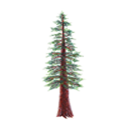 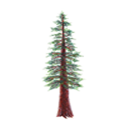 NORTH BAY LEAGUE REDWOOD DIVISION Girls’ Soccer Schedule 2023 – 2024Revised 2/28/23NCS ChampionshipsFinal date for leagues to determine qualifiers:  February 10Deadline for competition other than NCS or CIF Championships: February 10NCS postseason applications due (automatic and at-large): February 10 (10 PM)At –large & meeting:  February 11NCS Championships:  February 13, 14, 16, 17, 20, 21, 23, 24CIF Nor-Cal Championships:  February 27,29, March 2Preseason coaches’ meeting:TBDFirst day of practiceMonday, October 30Number of contests:24 matches. Two (2) scrimmages are permissible prior to the first interscholastic contest (league or non league) of the season. Post season/all-league selection mtg.: TBDMatch start time:JV: 5 PM, Varsity: 7 PMWEDNESDAY, JANUARY 10WEDNESDAY, JANUARY 10THURSDAY, JANUARY 25THURSDAY, JANUARY 25Elsie Allen at PinerPiner at Elsie AllenRancho Cotate at Santa RosaSanta Rosa at Rancho CotateUkiah at HealdsburgHealdsburg at UkiahFRIDAY, JANUARY 12FRIDAY, JANUARY 12TUESDAY, JANUARY 30TUESDAY, JANUARY 30Santa Rosa at Elsie AllenElsie Allen at Santa RosaHealdsburg at Rancho CotateRancho Cotate at HealdsburgPiner at UkiahUkiah at PinerWEDNESDAY, JANUARY 17WEDNESDAY, JANUARY 17THURSDAY, FEBRUARY 1THURSDAY, FEBRUARY 1Piner at Santa RosaSanta Rosa at PinerElsie Allen at HealdsburgHealdsburg at Elsie AllenUkiah at Rancho CotateRancho Cotate at UkiahFRIDAY, JANUARY 19FRIDAY, JANUARY 19TUESDAY, FEBRUARY 6TUESDAY, FEBRUARY 6Ukiah at Elsie AllenElsie Allen at UkiahRancho Cotate at PinerPiner at Rancho CotateHealdsburg at Santa RosaSanta Rosa at HealdsburgTUESDAY, JANUARY 23TUESDAY, JANUARY 23THURSDAY, FEBRUARY 8THURSDAY, FEBRUARY 8Healdsburg at PinerPiner at HealdsburgSanta Rosa at UkiahUkiah at Santa RosaElsie Allen at Rancho CotateRancho Cotate at Elsie Allen